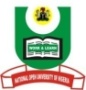 NATIONAL OPEN UNIVERSITY OF NIGERIAUNIVERSITY VILLAGE, PLOT 91 CADASTRAL ZONE, NNAMDI AZIKIWE EXPRESS WAY, JABI - ABUJA.FACULTY OF SCIENCE FEBRUARY/MARCH 2018EXAMINATIONCOURSE CODE:  CHM 316COURSE TITLE:  INDUSTRIAL CHEMICAL TECHNOLOGY ITIME: 	2HOURSINSTRUCTION:         Question one is compulsory. Answer question one and                     any other four questions.QUESTIONONE1a) Write short note on the following:Heat transferFirst law of thermodynamics5 marks1bi) Mention two unit operations that employ heat transfer.1 mark1bii) Using boiling of water in open air, explain mass transfer by change of phase.2 marks1c) Draw a flow chart of physical processes of salt manufacture.2 marks1d) Discuss briefly gravitational separation.                                                               6 marks1f)  Write a short note on mass transfer.9 marksQUESTION TWOHighlight and discuss briefly modes of mass transfer.  15 marksQUESTION THREEExamine unit operations and unit process.15 marksQUESTION FOURDescribe briefly the operating principles of distillation.15 marksQUESTION FIVEDiscuss briefly Adsorption, recrystallization and membrane filtration.15 marks